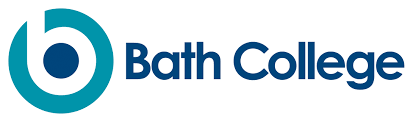 Bath College Apprenticeships and Jobs FairWednesday 4th March 2020Assembly Rooms Bennett Street, Bath, Somerset, BA1 2QHSign Up FormContact DetailsCompany name: 							Sector/s: Telephone:	Email:  Website:  Twitter:  Instagram: Apprenticeships and Jobs FairDo you have apprenticeship and job opportunities you want to show to students and want a chance to meet students?We ask stand holders to be ready for visitors to arrive from 11am- 5pm.Brief overview of your Interactive exhibit:We provide a table, if you require anything else please state:What are your power requirements?How many power sockets for you require?  How many in your party?Interactive Activity (This year we ask all employers to make their stands fully interactive to engage with customers and give them a real insight to the industry/workplace, please detail your activity below:) Risk Assessment Provided: Y / N Jobs Board Please forward job and Apprenticeship Vacancies john.jefferies@bathcollege.ac.uk to be included on the jobs board by 1st March 2019, please use the forms attached.Please email back to john.jefferies@bathcollege.ac.uk